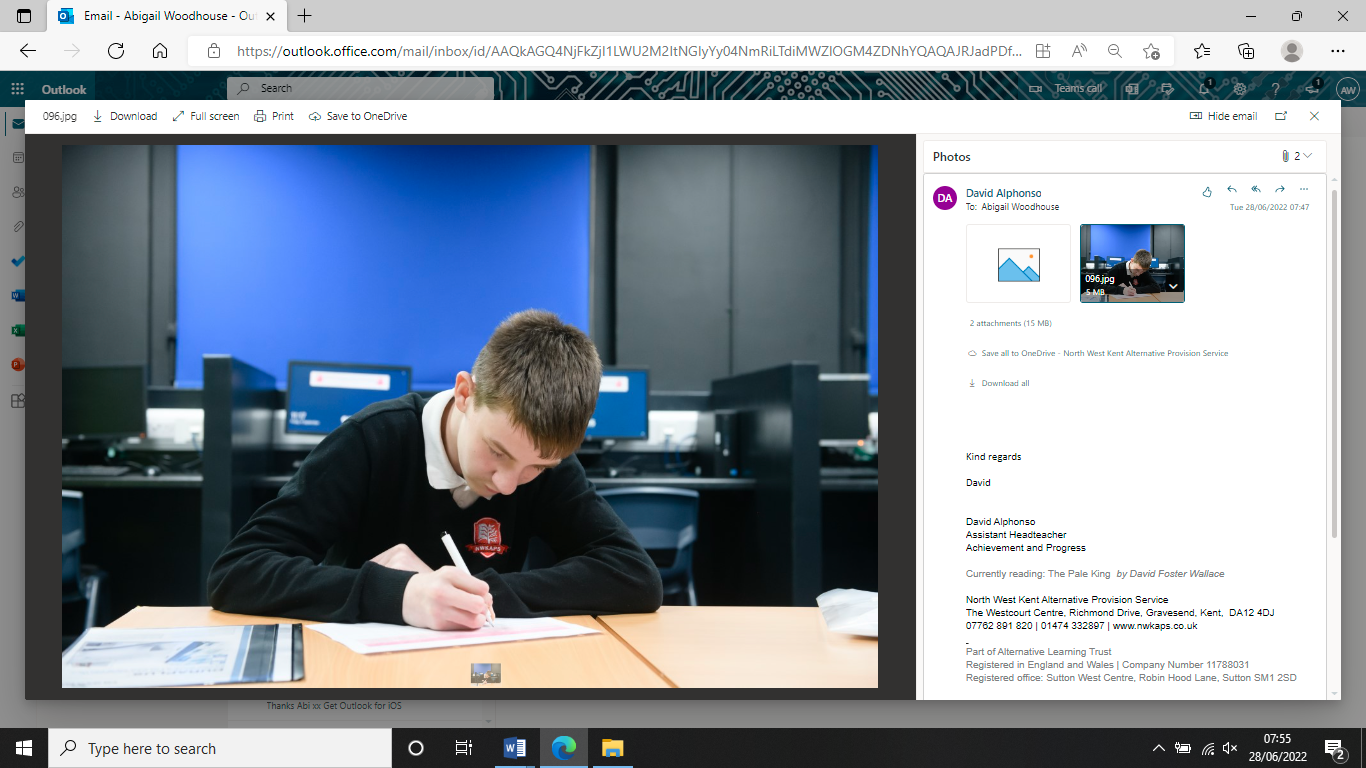 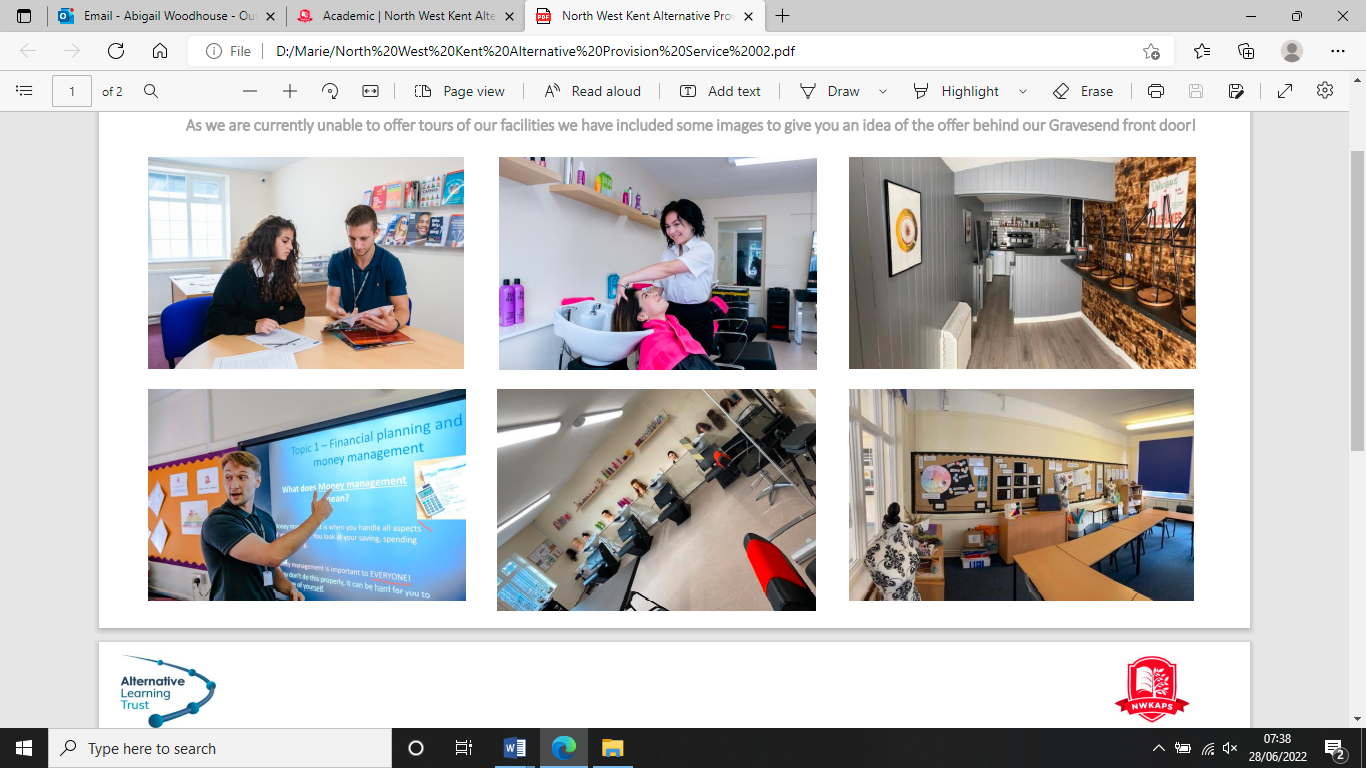 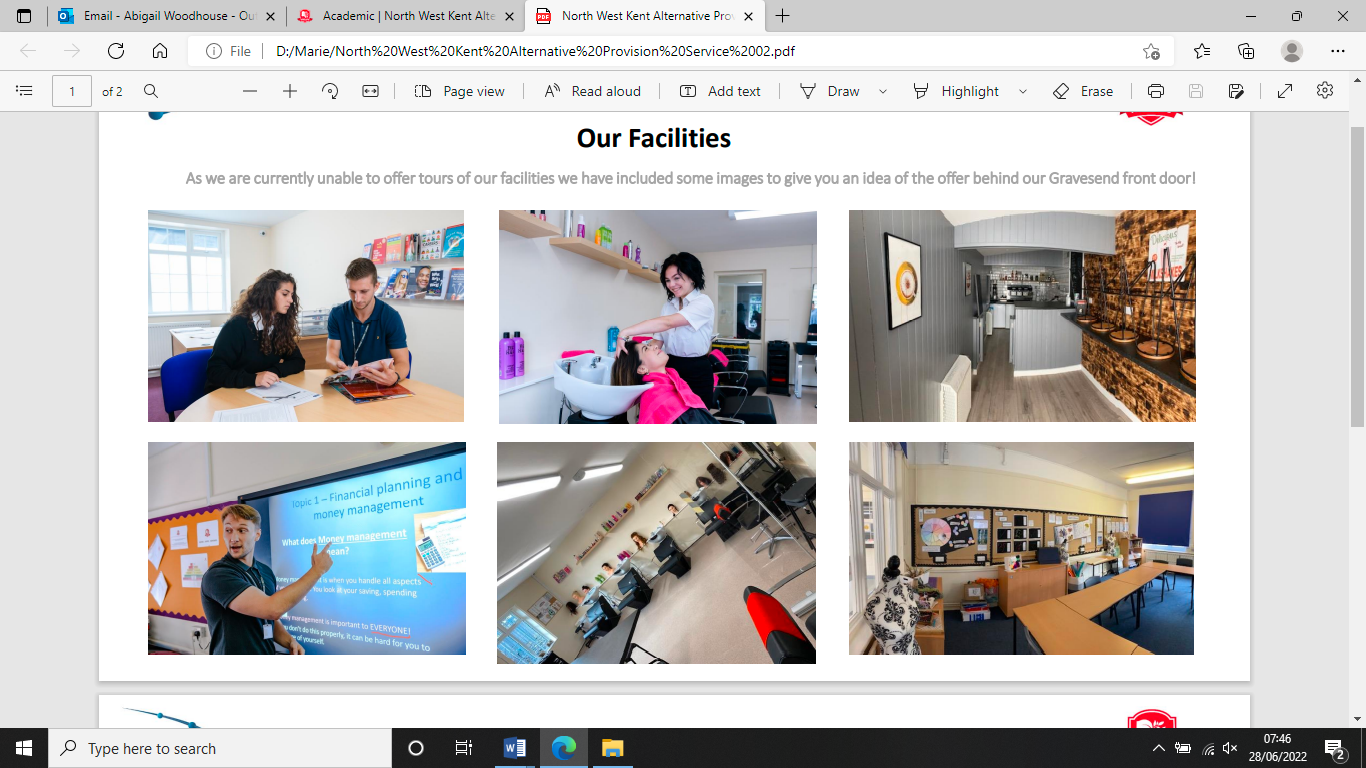 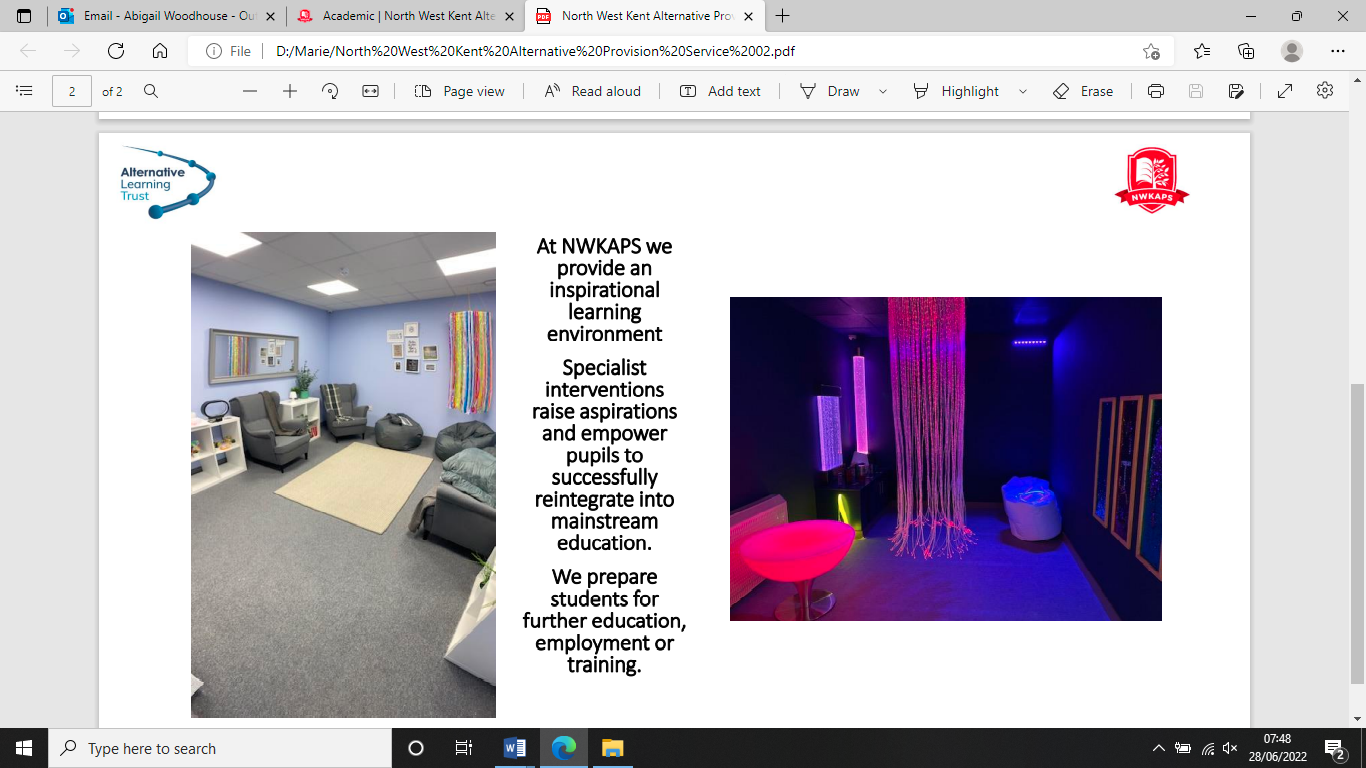 Finished you’re A Levels, Foundation Degree or Degree?Not sure what to do next?Ever thought about a career in teaching?Do you have a passion for changing the lives of young people?We are an Alternative Provision school in the North of Kent. We have an outstanding reputation for developing skilled professionals in to exceptional teachers.We offer various routes towards achieving QTLS. This can take 18 months or up to 3 years dependant on your qualifications and any previous experience.Our commitment to you…Fully-funded trainingFully paid employment ranging from £20,594 to £31,421 whilst trainingPaid SEN Allowance £2,384An offer of full-time employment (Qualified Teacher Scale) on completion of trainingAn on-site, accessible mentorA supported teaching programme whilst trainingOur Expectation of you….A passion for changing the lives of disadvantaged young peopleA love of learning and helping others to learnA strong subject knowledgeWhat other say…..Staff at NWKAPS love coming to work. Staff well-being is a priority in this school.  (Ofsted)I can’t believe how much support and time I was given to achieve my teacher status delivering a subject I am passionate about and all whilst being paid to do it (SN – Teacher)I was straight out of University and this was by far the best way to learn how to teach, leaders supported me so much and I never want to stop teaching here (HG – Teacher)I was qualified in my trade but loved the thought of teaching. 3 Years later, I’m a qualified teacher as well. (ER – Teacher) Current VacanciesFull Time Unqualified Teacher (Specialism Art)Salary: £20,594 to £31,421SEN Allowance £2,384Do you have an art, photography, design or textiles degree or A Levels, or a passion for art? Have you got an interest in working with vulnerable young people? Do you want to advance your career and train to be a teacher? We would welcome you to apply for a Trainee Art Teacher opportunity. You would be a key player in teaching our students the key art knowledge and skills they need both to function successfully in life and for their qualifications. You will have the support of an art and design subject-specialist and experienced teacher mentors to ensure you feel confident delivering this subject. Your training wouldn’t just be for your teaching qualification, we also would support your personal areas of development and help maintain your subject knowledge. We are looking for someone who wants to challenge our young people to improve their lives and find satisfying future success. We would encourage you to come and look around our school and have a chat with the team to find out more. Our school is committed to Keeping Children Safe in Education. Offers of employment will be subject to satisfactory receipt of an enhanced DBS check and references.